FESTA DE NATAL NA ESCOLA DE EDUCACÃO INFANTIL SEMENTINHA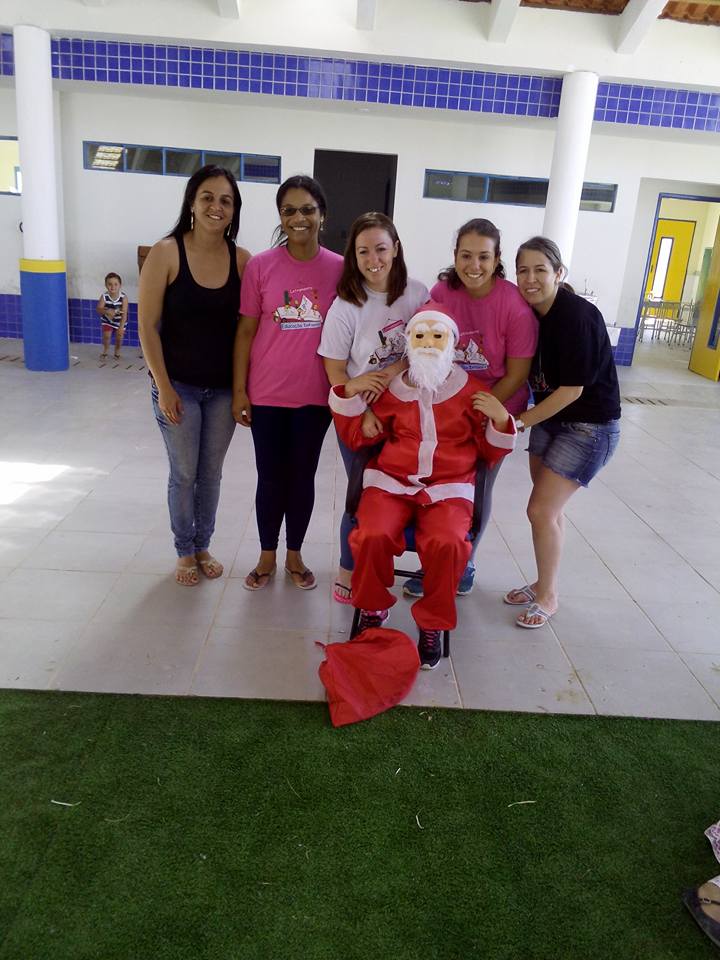 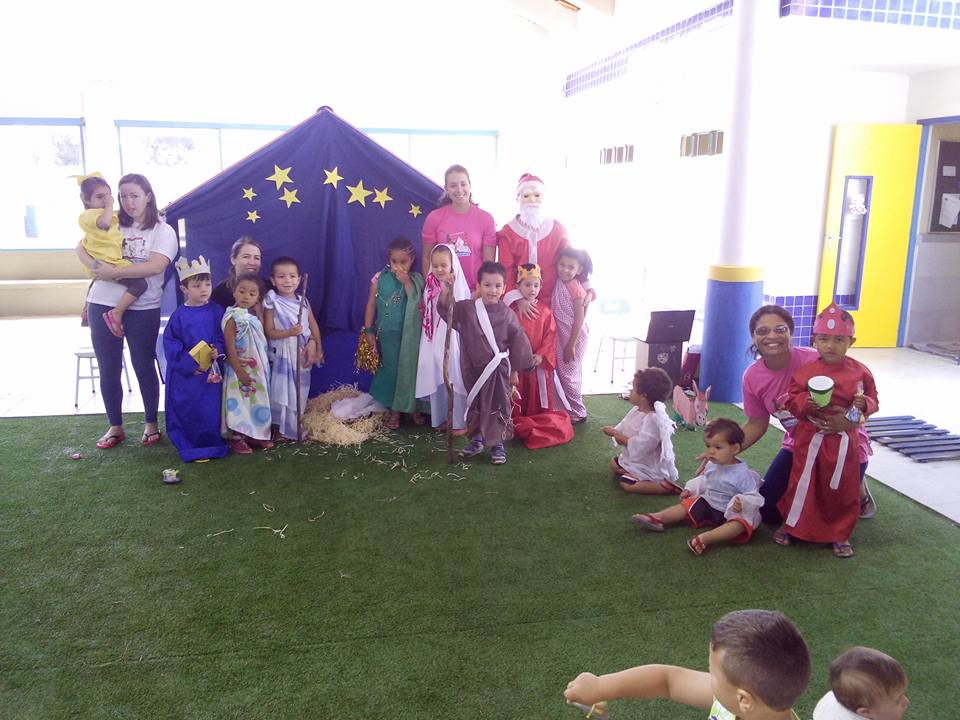 